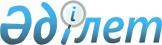 О внесении изменений в решение Степногорского городского маслихата от 24 декабря 2019 года № 6С-48/2 "О бюджете города на 2020-2022 годы"Решение Степногорского городского маслихата Акмолинской области от 30 июня 2020 года № 6С-55/2. Зарегистрировано Департаментом юстиции Акмолинской области 9 июля 2020 года № 7945
      В соответствии с пунктом 4 статьи 106 Бюджетного кодекса Республики Казахстан от 4 декабря 2008 года, пунктом 1 статьи 6 Закона Республики Казахстан от 23 января 2001 года "О местном государственном управлении и самоуправлении в Республике Казахстан", Степногорский городской маслихат РЕШИЛ:
      1. Внести в решение Степногорского городского маслихата "О бюджете города на 2020-2022 годы" от 24 декабря 2019 года № 6С-48/2 (зарегистрировано в Реестре государственной регистрации нормативных правовых актов № 7610, опубликовано 8 января 2020 года в Эталонном контрольном банке нормативных правовых актов Республики Казахстан в электронном виде) следующие изменения:
      пункт 1 изложить в новой редакции:
      "1. Утвердить бюджет города на 2020-2022 годы согласно приложениям 1, 2, 3 соответственно, в том числе на 2020 год в следующих объемах:
      1) доходы – 8 837 651,2 тысяча тенге, в том числе:
      налоговые поступления – 3 365 264,7 тысячи тенге;
      неналоговые поступления – 50 255,1 тысяч тенге;
      поступления от продажи основного капитала – 91 405 тысяч тенге;
      поступления трансфертов – 5 330 726,4 тысяч тенге;
      2) затраты – 10 040 425,7 тысяч тенге;
      3) чистое бюджетное кредитование – 65 618 тысяч тенге, в том числе:
      бюджетные кредиты – 68 432 тысячи тенге;
      погашение бюджетных кредитов – 2 814 тысяч тенге;
      4) сальдо по операциям с финансовыми активами – 5 875 тысяч тенге, в том числе:
      приобретение финансовых активов – 5 875 тысяч тенге;
      поступления от продажи финансовых активов государства – 0 тысяч тенге;
      5) дефицит (профицит) бюджета – - 1 274 267,5 тысяч тенге;
      6) финансирование дефицита (использование профицита) бюджета –1 274 267,5 тысяч тенге.";
      приложение 1 к указанному решению изложить в новой редакции согласно приложению к настоящему решению.
      2. Настоящее решение вступает в силу со дня государственной регистрации в Департаменте юстиции Акмолинской области и вводится в действие с 1 января 2020 года.
      "СОГЛАСОВАНО" Бюджет города на 2020 год
					© 2012. РГП на ПХВ «Институт законодательства и правовой информации Республики Казахстан» Министерства юстиции Республики Казахстан
				
      Председатель сессии
Степногорского городского
маслихата

Н.Морозова

      Исполняющий обязанности
секретаря Степногорского
городского маслихата

О.Джагпаров

      Акимат города Степногорска
Приложение к решению
Степногорского городского
маслихата от 30 июня
2020 года № 6С-55/2Приложение 1 к решению
Степногорского городского
маслихата от 24 декабря
2019 года № 6С-48/2
Категория
Категория
Категория
Категория
Сумма
тысяч тенге
Класс
Класс
Класс
Сумма
тысяч тенге
Подкласс
Подкласс
Сумма
тысяч тенге
Наименование
Сумма
тысяч тенге
1
2
3
4
5
I. ДОХОДЫ
8 837 651,2
1
НАЛОГОВЫЕ ПОСТУПЛЕНИЯ
3 365 264,7
01
Подоходный налог 
89 081
2
Индивидуальный подоходный налог
89 081
03
Социальный налог
2 557 488
1
Социальный налог
2 557 488
04
Налоги на собственность
472 625,3
1
Налоги на имущество
397 090
3
Земельный налог
17 667
4
Налог на транспортные средства
57 720
5
Единый земельный налог
148,3
05
Внутренние налоги на товары, работы и услуги
230 754,4
2
Акцизы
149 005
3
Поступления за использование природных и других ресурсов
29 457
4
Сборы за ведение предпринимательской и профессиональной деятельности 
52 057,1
5
Налог на игорный бизнес
235,3
08
Обязательные платежи, взимаемые за совершение юридически значимых действий и (или) выдачу документов уполномоченными на то государственными органами или должностными лицами
15 316
1
Государственная пошлина
15 316
2
НЕНАЛОГОВЫЕ ПОСТУПЛЕНИЯ
50 255,1
01
Доходы от государственной собственности
15 121,3
1
Поступления части чистого дохода государственных предприятий
75
5
Доходы от аренды имущества, находящегося в государственной собственности
14 104
7
Вознаграждения по кредитам, выданным из государственного бюджета
902
9
Прочие доходы от государственной собственности
40,3
04
Штрафы, пени, санкции, взыскания, налагаемые государственными учреждениями, финансируемыми из государственного бюджета, а также содержащимися и финансируемыми из бюджета (сметы расходов) Национального Банка Республики Казахстан
52,7
1
Штрафы, пени, санкции, взыскания, налагаемые государственными учреждениями, финансируемыми из государственного бюджета, а также содержащимися и финансируемыми из бюджета (сметы расходов) Национального Банка Республики Казахстан, за исключением поступлений от организаций нефтяного сектора и в Фонд компенсации потерпевшим
52,7
06
Прочие неналоговые поступления
35 081,1
1
Прочие неналоговые поступления
35 081,1
3
ПОСТУПЛЕНИЯ ОТ ПРОДАЖИ ОСНОВНОГО КАПИТАЛА
91 405
01
Продажа государственного имущества, закрепленного за государственными учреждениями
28 405
1
Продажа государственного имущества, закрепленного за государственными учреждениями
28 405
03
Продажа земли и нематериальных активов
63 000
1
Продажа земли
13 000
2
Продажа нематериальных активов
50 000
4
ПОСТУПЛЕНИЯ ТРАНСФЕРТОВ
5 330 726,4
01
Трансферты из нижестоящих органов государственного управления
0,3
3
Трансферты из бюджетов городов районного значения, сел, поселков, сельских округов
0,3
02
Трансферты из вышестоящих органов государственного управления
5 330 726,1
2
Трансферты из областного бюджета
5 330 726,1
Функциональная группа
Функциональная группа
Функциональная группа
Функциональная группа
Сумма
тысяч тенге
Администратор бюджетных программ
Администратор бюджетных программ
Администратор бюджетных программ
Сумма
тысяч тенге
Программа
Программа
Сумма
тысяч тенге
Наименование
Сумма
тысяч тенге
1
2
3
4
5
II. ЗАТРАТЫ
10 040 425,7
01
Государственные услуги общего характера
445 058,7
112
Аппарат маслихата района (города областного значения)
19 156,6
001
Услуги по обеспечению деятельности маслихата района (города областного значения)
18 986,6
003
Капитальные расходы государственного органа
170
122
Аппарат акима района (города областного значения)
183 641,3
001
Услуги по обеспечению деятельности акима района (города областного значения)
179 555,6
003
Капитальные расходы государственного органа
1 706
113
Целевые текущие трансферты нижестоящим бюджетам
2 379,7
459
Отдел экономики и финансов района (города областного значения)
37 504
001
Услуги по реализации государственной политики в области формирования и развития экономической политики, государственного планирования, исполнения бюджета и управления коммунальной собственностью района (города областного значения)
27 671,1
003
Проведение оценки имущества в целях налогообложения
3 337
015
Капитальные расходы государственного органа
500
113
Целевые текущие трансферты нижестоящим бюджетам
5 995,9
489
Отдел государственных активов и закупок района (города областного значения)
15 960,1
001
Услуги по реализации государственной политики в области управления государственных активов и закупок на местном уровне
13 191,1
003
Капитальные расходы государственного органа
1 371
005
Приватизация, управление коммунальным имуществом, постприватизационная деятельность и регулирование споров, связанных с этим
1 398
492
Отдел жилищно-коммунального хозяйства, пассажирского транспорта, автомобильных дорог и жилищной инспекции района (города областного значения)
188 796,7
001
Услуги по реализации государственной политики на местном уровне в области жилищно-коммунального хозяйства, пассажирского транспорта, автомобильных дорог и жилищной инспекции
56 703,1
013
Капитальные расходы государственного органа
17 440
113
Целевые текущие трансферты нижестоящим бюджетам
114 653,6
02
Оборона
32 185
122
Аппарат акима района (города областного значения)
32 185
005
Мероприятия в рамках исполнения всеобщей воинской обязанности
4 622
006
Предупреждение и ликвидация чрезвычайных ситуаций масштаба района (города областного значения)
27 248
007
Мероприятия по профилактике и тушению степных пожаров районного (городского) масштаба, а также пожаров в населенных пунктах, в которых не созданы органы государственной противопожарной службы
315
03
Общественный порядок, безопасность, правовая, судебная, уголовно-исполнительная деятельность
16 357
492
Отдел жилищно-коммунального хозяйства, пассажирского транспорта, автомобильных дорог и жилищной инспекции района (города областного значения)
16 357
021
Обеспечение безопасности дорожного движения в населенных пунктах
16 357
04
Образование
5 754 060,3
464
Отдел образования района (города областного значения)
5 700 982,6
001
Услуги по реализации государственной политики на местном уровне в области образования
19 638,9
003
Общеобразовательное обучение
3 801 152,6
005
Приобретение и доставка учебников, учебно-методических комплексов для государственных учреждений образования района (города областного значения)
66 000
006
Дополнительное образование для детей
206 349
007
Проведение школьных олимпиад, внешкольных мероприятий и конкурсов районного (городского) масштаба
130
009
Обеспечение деятельности организаций дошкольного воспитания и обучения
630 217,7
015
Ежемесячные выплаты денежных средств опекунам (попечителям) на содержание ребенка-сироты (детей-сирот), и ребенка (детей), оставшегося без попечения родителей
30 906
018
Организация профессионального обучения
62 021
040
Реализация государственного образовательного заказа в дошкольных организациях образования
387 000
067
Капитальные расходы подведомственных государственных учреждений и организаций
497 567,4
457
Отдел культуры, развития языков, физической культуры и спорта района (города областного значения)
53 077,7
017
Дополнительное образование для детей и юношества по спорту
53 077,7
06
Социальная помощь и социальное обеспечение
672 215,9
464
Отдел образования района (города областного значения)
17 800
030
Содержание ребенка (детей), переданного патронатным воспитателям
14 849,5
031
Государственная поддержка по содержанию детей-сирот и детей, оставшихся без попечения родителей, в детских домах семейного типа и приемных семьях
2 950,5
451
Отдел занятости и социальных программ района (города областного значения)
654 415,9
001
Услуги по реализации государственной политики на местном уровне в области обеспечения занятости и реализации социальных программ для населения
44 757,8
002
Программа занятости
140 372
005
Государственная адресная социальная помощь
190 412
006
Оказание жилищной помощи
9 000
007
Социальная помощь отдельным категориям нуждающихся граждан по решениям местных представительных органов
66 022,1
010
Материальное обеспечение детей-инвалидов, воспитывающихся и обучающихся на дому
2 004
011
Оплата услуг по зачислению, выплате и доставке пособий и других социальных выплат
843
014
Оказание социальной помощи нуждающимся гражданам на дому
84 981,1
017
Обеспечение нуждающихся инвалидов обязательными гигиеническими средствами и предоставление услуг специалистами жестового языка, индивидуальными помощниками в соответствии с индивидуальной программой реабилитации инвалида
19 464
021
Капитальные расходы государственного органа
360,3
023
Обеспечение деятельности центров занятости населения
35 156,6
050
Обеспечение прав и улучшение качества жизни инвалидов в Республике Казахстан
27 382
054
Размещение государственного социального заказа в неправительственных организациях
33 661
07
Жилищно-коммунальное хозяйство
1 141 854,8
451
Отдел занятости и социальных программ района (города областного значения)
121 230
070
Возмещение платежей населения по оплате коммунальных услугв режиме чрезвычайного положения в Республике Казахстан
121 230
492
Отдел жилищно-коммунального хозяйства, пассажирского транспорта, автомобильных дорог и жилищной инспекции района (города областного значения)
605 357,8
003
Организация сохранения государственного жилищного фонда
19 832
015
Освещение улиц в населенных пунктах
39 288
016
Обеспечение санитарии населенных пунктов
58 548,5
017
Содержание мест захоронений и захоронение безродных
5 195
018
Благоустройство и озеленение населенных пунктов
313 179,6
029
Развитие системы водоснабжения и водоотведения
165 164,7
031
Изготовление технических паспортов на объекты кондоминиумов
4 150
472
Отдел строительства, архитектуры и градостроительства района (города областного значения)
415 267
003
Проектирование и (или) строительство, реконструкция жилья коммунального жилищного фонда
384 709
004
Проектирование, развитие и (или) обустройство инженерно-коммуникационной инфраструктуры
23 977
006
Развитие системы водоснабжения и водоотведения
6 581
08
Культура, спорт, туризм и информационное пространство
576 764,5
457
Отдел культуры, развития языков, физической культуры и спорта района (города областного значения)
524 142,7
001
Услуги по реализации государственной политики на местном уровне в области культуры, развития языков, физической культуры и спорта
20 947,7
003
Поддержка культурно-досуговой работы
335 774,8
006
Функционирование районных (городских) библиотек
104 604,4
007
Развитие государственного языка и других языков народа Казахстана
13 935
009
Проведение спортивных соревнований на районном (города областного значения) уровне
6 937
010
Подготовка и участие членов сборных команд района (города областного значения) по различным видам спорта на областных спортивных соревнованиях
9 029,6
014
Капитальные расходы государственного органа
257
032
Капитальные расходы подведомственных государственных учреждений и организаций
32 657,2
456
Отдел внутренней политики района (города областного значения)
52 621,8
001
Услуги по реализации государственной политики на местном уровне в области информации, укрепления государственности и формирования социального оптимизма граждан
16 589,8
002
Услуги по проведению государственной информационной политики
21 570
003
Реализация мероприятий в сфере молодежной политики
14 462
10
Сельское, водное, лесное, рыбное хозяйство, особо охраняемые природные территории, охрана окружающей среды и животного мира, земельные отношения
47 730,3
459
Отдел экономики и финансов района (города областного значения)
3 530
099
Реализация мер по оказанию социальной поддержки специалистов
3 530
460
Отдел сельского хозяйства, ветеринарии и земельных отношений района (города областного значения)
400
012
Организация отлова и уничтожения бродячих собак и кошек
400
477
Отдел сельского хозяйства и земельных отношений района (города областного значения)
43 800,3
001
Услуги по реализации государственной политики на местном уровне в сфере сельского хозяйства и земельных отношений
37 580,8
011
Землеустройство, проводимое при установлении границ районов, городов областного значения, районного значения, сельских округов, поселков, сел
1 000
047
Возмещение владельцам стоимости обезвреженных (обеззараженных) и переработанных без изъятия животных, продукции и сырья животного происхождения, представляющих опасность для здоровья животных и человека
5 219,5
11
Промышленность, архитектурная, градостроительная и строительная деятельность
51 365,9
472
Отдел строительства, архитектуры и градостроительства района (города областного значения)
51 365,9
001
Услуги по реализации государственной политики в области строительства, архитектуры и градостроительства на местном уровне
22 779,9
013
Разработка схем градостроительного развития территории района, генеральных планов городов районного (областного) значения, поселков и иных сельских населенных пунктов
28 236
015
Капитальные расходы государственного органа
350
12
Транспорт и коммуникации
864 426,7
492
Отдел жилищно-коммунального хозяйства, пассажирского транспорта, автомобильных дорог и жилищной инспекции района (города областного значения)
864 426,7
020
Развитие транспортной инфраструктуры
371 800,8
023
Обеспечение функционирования автомобильных дорог
171 416,5
025
Реализация приоритетных проектов транспортной инфраструктуры
321 209,4
13
Прочие
280 990,6
459
Отдел экономики и финансов района (города областного значения)
66 800
012
Резерв местного исполнительного органа района (города областного значения)
66 800
469
Отдел предпринимательства района (города областного значения)
19 248,6
001
Услуги по реализации государственной политики на местном уровне в области развития предпринимательства
18 766,6
004
Капитальные расходы государственного органа
482
492
Отдел жилищно-коммунального хозяйства, пассажирского транспорта, автомобильных дорог и жилищной инспекции района (города областного значения)
194 942
085
Реализация бюджетных инвестиционных проектов в моногородах
194 942
14
Обслуживание долга
902
459
Отдел экономики и финансов района (города областного значения)
902
021
Обслуживание долга местных исполнительных органов по выплате вознаграждений и иных платежей по займам из областного бюджета
902
15
Трансферты
156 514
459
Отдел экономики и финансов района (города областного значения)
156 514
006
Возврат неиспользованных (недоиспользованных) целевых трансфертов
2 857,6
038
Субвенции
153 629
054
Возврат сумм неиспользованных (недоиспользованных) целевых трансфертов, выделенных из республиканского бюджета за счет целевого трансферта из Национального фонда Республики Казахстан
27,4
IІІ. Чистое бюджетное кредитование
65 618
Бюджетные кредиты
68 432
06
Социальная помощь и социальное обеспечение
48 500
492
Отдел жилищно-коммунального хозяйства, пассажирского транспорта, автомобильных дорог и жилищной инспекции района (города областного значения)
48 500
088
Кредитование бюджетов города районного значения, села, поселка, сельского округа для финансирования мер в рамках Дорожной карты занятости
48 500
10
Сельское, водное, лесное, рыбное хозяйство, особо охраняемые природные территории, охрана окружающей среды и животного мира, земельные отношения
19 932
459
Отдел экономики и финансов района (города областного значения)
19 932
018
Бюджетные кредиты для реализации мер социальной поддержки специалистов
19 932
5
Погашение бюджетных кредитов
2 814
01
Погашение бюджетных кредитов
2 814
06
Погашение бюджетных кредитов, выданных из местного бюджета специализированным организациям
2 814
ІV. Сальдо по операциям с финансовыми активами
5 875
Приобретение финансовых активов
5 875
13
Прочие
5 875
492
Отдел жилищно-коммунального хозяйства, пассажирского транспорта, автомобильных дорог и жилищной инспекции района (города областного значения)
5 875
065
Формирование или увеличение уставного капитала юридических лиц
5 875
Поступления от продажи финансовых активов государства
0
V. Дефицит (профицит) бюджета
-1 274 267,5
VI. Финансирование дефицита (использование профицита) бюджета
1 274 267,5